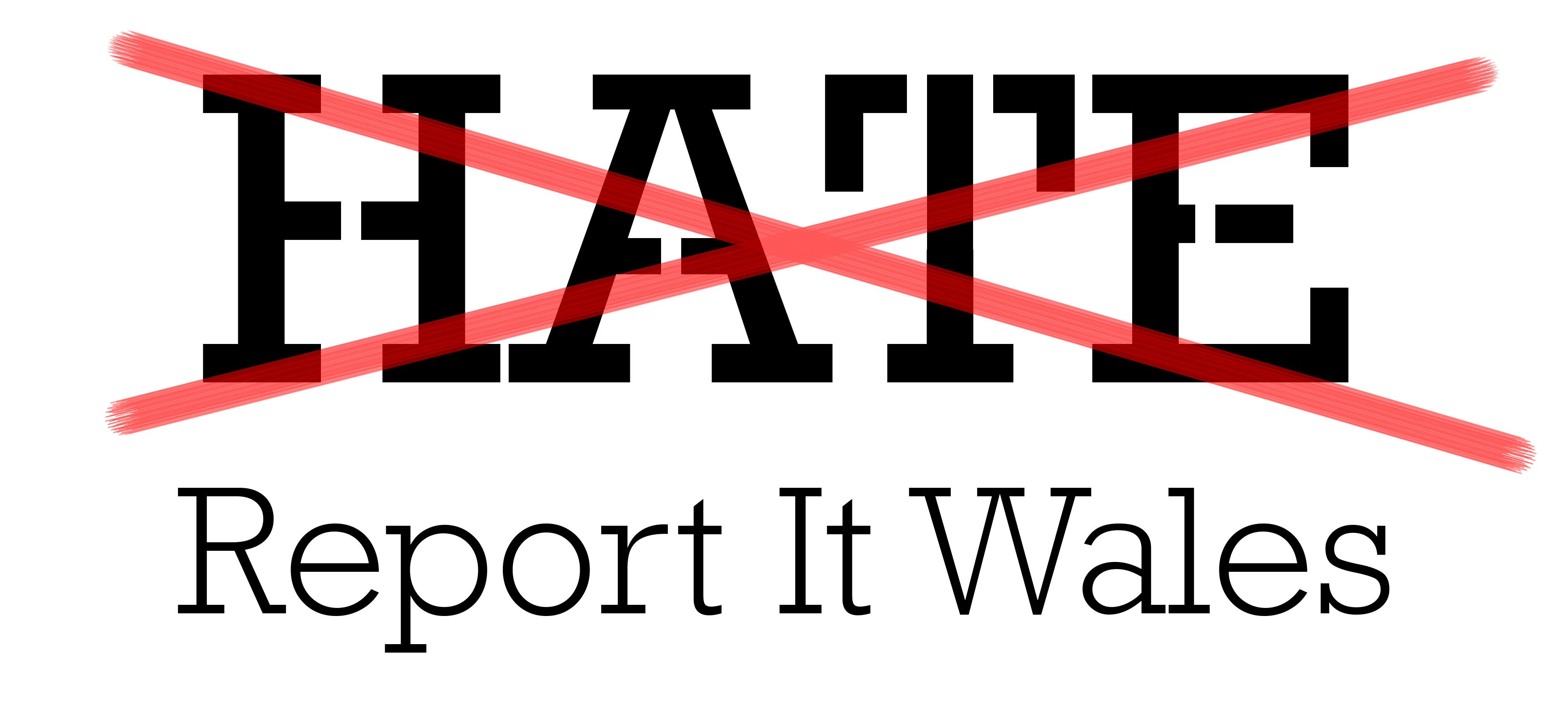 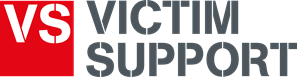 سروس کا استعمال کرنے والوں کی واضح رضامندی اور تفصیلی معلومات  مساوات اور آبادیاتبھرنے کے بعد برائے مہربانی  Hate.CrimeWales@victimsupport.org.uk  کو بھیجیںکیا ہمارے پاس اس حوالے کیلئے متاثرہ شخص کی واضح رضامندی ہے؟ (اگر رضامندی واضح نہیں ہے تو برائے کرم حوالہ نہ دیں)ہاں / نہیںجس تاریخ کو سروس کا استعمال کرنے والے سے رضامندی حاصل کی گئیجرم کی قسم:جرم کا حوالہ (اگر معلوم ہو):نام:پیدائش کی تاریخ:پتہ (بشمول پوسٹ کوڈ):گھر کا ٹیلیفون نمبر:موبائل ٹیلیفون نمبر:ای میل اڈریس:رابطے کی کوئی دوسری تفصیلات یا کوئی خدشات:ووئیس میل یعنی فون پر پیغام چھوڑنا محفوظ ہے؟: واقعہ کی تفصیلات (وجوہاتی عنصر شامل کریں) :کیا واقعے کی اطلاع پولیس کو دی گئی ہے؟واقعہ رونما ہونے کی تاریخ:نسلی پس منظر:شہریت:پیدائشی ملک:مذہب:موجودہ صنف:پیدائشی صنف:جنسی رجحان:مادری زبان:دوسری زبانیں:معذوریاں: